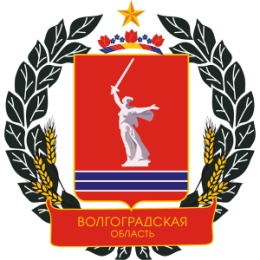 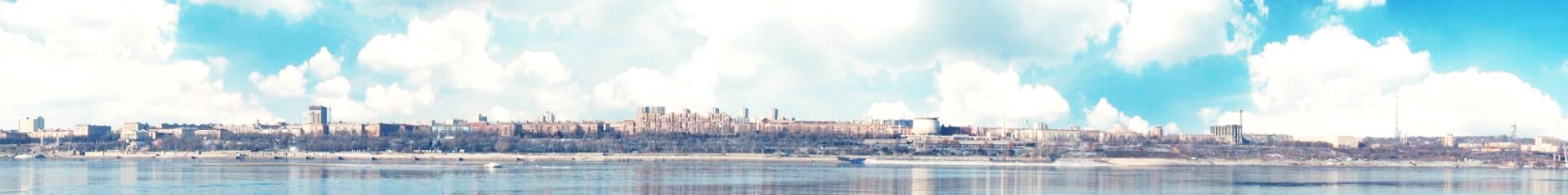 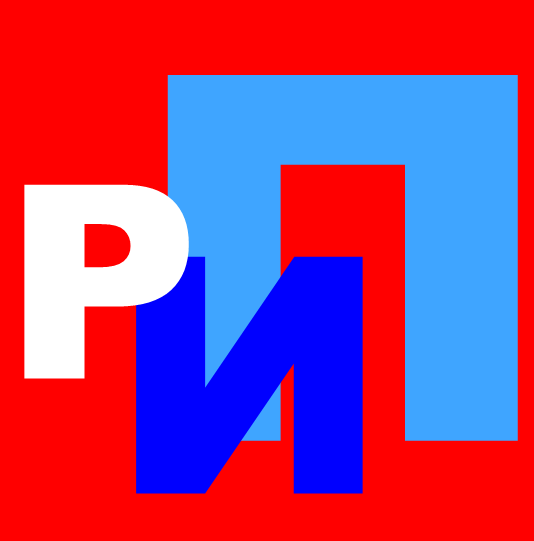 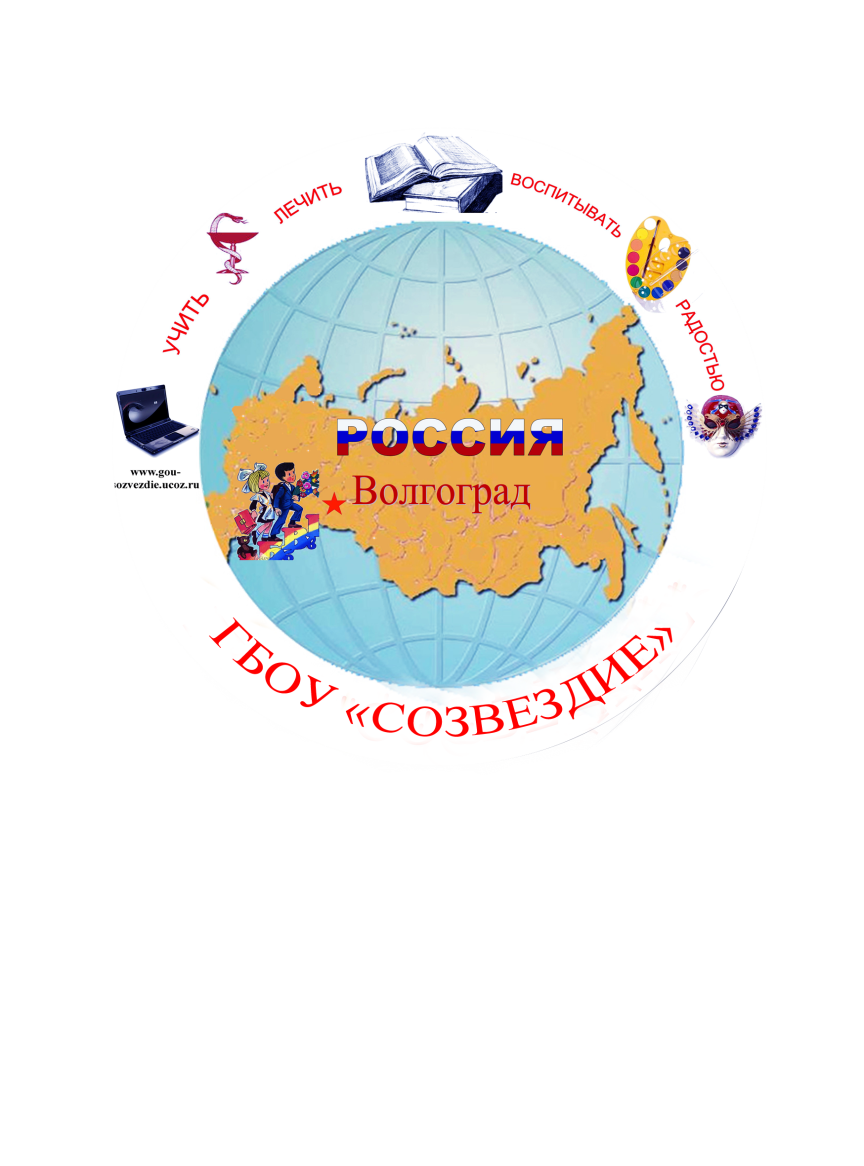  Государственное бюджетное общеобразовательное учреждение «Волгоградская школа-интернат «Созвездие»РЕГИОНАЛЬНАЯ  ИННОВАЦИОННАЯ ПЛОЩАДКА           «Вариативность содержания и форм             инклюзивного образовательного пространства             на основе персонифицированного сопровождения          детей-инвалидов»сроки реализации2017-2020Научный руководитель проектаКобзева Татьяна Геронимовна, к.п.н._____АПРЕЛЬ 2019ИНФОРМАЦИЯо ходе и результатах реализации инновационного проекта (программы)«Вариативность содержания и форм инклюзивного образовательного пространства на основе персонифицированного сопровождения детей-инвалидов» Руководитель организации        __________________________________________________                                                                              (подпись, расшифровка подписи)                   М.П.1. Сведения о региональной инновационной площадке1. Сведения о региональной инновационной площадке1. Сведения о региональной инновационной площадке1. Сведения о региональной инновационной площадке1.1. Полное наименование региональной инновационной площадки (далее - РИП)Государственное бюджетное образовательное учреждение «Волгоградская школа-интернат «Созвездие»Государственное бюджетное образовательное учреждение «Волгоградская школа-интернат «Созвездие»Государственное бюджетное образовательное учреждение «Волгоградская школа-интернат «Созвездие»1.2. Полное наименование учредителя РИПКомитет образования, науки и молодёжной политики Волгоградской областиКомитет образования, науки и молодёжной политики Волгоградской областиКомитет образования, науки и молодёжной политики Волгоградской области1.3. Тип РИПсистемныйсистемныйсистемный1.4. Юридический адрес РИП400081 Волгоград, ул. Большая 17400081 Волгоград, ул. Большая 17400081 Волгоград, ул. Большая 171.5. Руководитель РИПКобзева Татьяна Геронимовна, к.п.н., директор ГБОУ «Созвездие»Кобзева Татьяна Геронимовна, к.п.н., директор ГБОУ «Созвездие»Кобзева Татьяна Геронимовна, к.п.н., директор ГБОУ «Созвездие»1.6. Телефон, факс РИП(8442) 37-67-14(8442) 37-67-14(8442) 37-67-141.7. Адрес электронной почтыgou-sozvezdie@rambler.rugou-sozvezdie@rambler.rugou-sozvezdie@rambler.ru1.8. Официальный сайт РИП со ссылкой на проект и отчетhttps://obraz.volgograd.ru/sozvezdie/https://obraz.volgograd.ru/sozvezdie/https://obraz.volgograd.ru/sozvezdie/1.9. Состав авторов проекта с указанием функционалаКобзева Татьяна Геронимовна, к.п.н., директор – общее руководство и координация деятельности коллективных субъектов инновационной работы; Ширшина Наталья Владимировна, методист - руководитель проекта;Григоров Владимир Михайлович, начальник медицинской части ГБОУ «Созвездие» - медицинское сопровождение работы с детьми-инвалидамиПолякова Марина Сергеевна, зав. кафедрой ХЭД – организация работы с детьми-инвалидами в системе дополнительного образованияБудникова Светлана Юрьевна, зав. кафедрой начального обучения – организация работы с детьми-инвалидами в начальной школеБеркалиева С.Н., заведующая психологической лабораторией – психологическое сопровождение детей-инвалидовФедотова И.В., доцент кафедры спортивной медицины Волгоградской государственной академии физической культуры, кандидат медицинских наук - разработка содержательных и процессуально-технологических характеристик моделей адаптивной физкультуры для детей-инвалидов и детей с ОВЗ.Исполнители: работники ГБОУ «Созвездие»: учителя-предметники, воспитатели, педагоги дополнительного образования, медицинские работники.Кобзева Татьяна Геронимовна, к.п.н., директор – общее руководство и координация деятельности коллективных субъектов инновационной работы; Ширшина Наталья Владимировна, методист - руководитель проекта;Григоров Владимир Михайлович, начальник медицинской части ГБОУ «Созвездие» - медицинское сопровождение работы с детьми-инвалидамиПолякова Марина Сергеевна, зав. кафедрой ХЭД – организация работы с детьми-инвалидами в системе дополнительного образованияБудникова Светлана Юрьевна, зав. кафедрой начального обучения – организация работы с детьми-инвалидами в начальной школеБеркалиева С.Н., заведующая психологической лабораторией – психологическое сопровождение детей-инвалидовФедотова И.В., доцент кафедры спортивной медицины Волгоградской государственной академии физической культуры, кандидат медицинских наук - разработка содержательных и процессуально-технологических характеристик моделей адаптивной физкультуры для детей-инвалидов и детей с ОВЗ.Исполнители: работники ГБОУ «Созвездие»: учителя-предметники, воспитатели, педагоги дополнительного образования, медицинские работники.Кобзева Татьяна Геронимовна, к.п.н., директор – общее руководство и координация деятельности коллективных субъектов инновационной работы; Ширшина Наталья Владимировна, методист - руководитель проекта;Григоров Владимир Михайлович, начальник медицинской части ГБОУ «Созвездие» - медицинское сопровождение работы с детьми-инвалидамиПолякова Марина Сергеевна, зав. кафедрой ХЭД – организация работы с детьми-инвалидами в системе дополнительного образованияБудникова Светлана Юрьевна, зав. кафедрой начального обучения – организация работы с детьми-инвалидами в начальной школеБеркалиева С.Н., заведующая психологической лабораторией – психологическое сопровождение детей-инвалидовФедотова И.В., доцент кафедры спортивной медицины Волгоградской государственной академии физической культуры, кандидат медицинских наук - разработка содержательных и процессуально-технологических характеристик моделей адаптивной физкультуры для детей-инвалидов и детей с ОВЗ.Исполнители: работники ГБОУ «Созвездие»: учителя-предметники, воспитатели, педагоги дополнительного образования, медицинские работники.1.10. При необходимости указать организации, выступающие соисполнителями проекта (программы)Партнёры: сотрудники Научно-практического детско-юношеского центра адаптивной физической культуры для лиц с ОВЗ (при ФГБОУ ВО Волгоградской государственной академии физической культуры) и ФГБОУ ВО ВолгГМУПартнёры: сотрудники Научно-практического детско-юношеского центра адаптивной физической культуры для лиц с ОВЗ (при ФГБОУ ВО Волгоградской государственной академии физической культуры) и ФГБОУ ВО ВолгГМУПартнёры: сотрудники Научно-практического детско-юношеского центра адаптивной физической культуры для лиц с ОВЗ (при ФГБОУ ВО Волгоградской государственной академии физической культуры) и ФГБОУ ВО ВолгГМУ1.11. Тема проекта (программы)«Вариативность содержания и форм инклюзивного образовательного пространства на основе персонифицированного сопровождения детей-инвалидов» «Вариативность содержания и форм инклюзивного образовательного пространства на основе персонифицированного сопровождения детей-инвалидов» «Вариативность содержания и форм инклюзивного образовательного пространства на основе персонифицированного сопровождения детей-инвалидов» 1.12. Цель проекта (программы)Организация индивидуально ориентированной помощи ребенку с  ОВЗ в интегрированной медико-психолого-педагогической социокультурной среде в формате индивидуальной (персонифицированной) программы сопровождения обучающегося (ИППСО) Организация индивидуально ориентированной помощи ребенку с  ОВЗ в интегрированной медико-психолого-педагогической социокультурной среде в формате индивидуальной (персонифицированной) программы сопровождения обучающегося (ИППСО) Организация индивидуально ориентированной помощи ребенку с  ОВЗ в интегрированной медико-психолого-педагогической социокультурной среде в формате индивидуальной (персонифицированной) программы сопровождения обучающегося (ИППСО) 1.13. Задачи проекта (программы)Создание условий для обучения и воспитания учащихся, нуждающихся в длительном лечении, осваивающих общеобразовательные программы различного уровня сложности.Мониторинг  динамики развития детей-инвалидов и результатов совместной работы всех специалистов интегрированной медико-психолого-педагогической социокультурной среды.Разработка и апробация моделей диссеминации результатов инновационной деятельности в региональной образовательной  сети.Создание условий для обучения и воспитания учащихся, нуждающихся в длительном лечении, осваивающих общеобразовательные программы различного уровня сложности.Мониторинг  динамики развития детей-инвалидов и результатов совместной работы всех специалистов интегрированной медико-психолого-педагогической социокультурной среды.Разработка и апробация моделей диссеминации результатов инновационной деятельности в региональной образовательной  сети.Создание условий для обучения и воспитания учащихся, нуждающихся в длительном лечении, осваивающих общеобразовательные программы различного уровня сложности.Мониторинг  динамики развития детей-инвалидов и результатов совместной работы всех специалистов интегрированной медико-психолого-педагогической социокультурной среды.Разработка и апробация моделей диссеминации результатов инновационной деятельности в региональной образовательной  сети.1.14. Срок реализации проекта (программы)2017-20202017-20202017-20201.15. Этап проекта (программы)Первый и второй этапы (2017-2018 у.г.)Первый и второй этапы (2017-2018 у.г.)Первый и второй этапы (2017-2018 у.г.)Задачи на данный этап1 этап: подготовительный  предварительная оценка образовательных возможностей ребенка и запросов родителей.  Заключение договора с родителями.  Сбор и предварительный анализ информации о ребенке и его семье. 2 этап: диагностический.  проведение комплексного психолого-педагогического обследования учащихся. Организация диагностической работы педагогов и специалистов сопровождения  Подготовка  заключений  о  психологических  особенностях  ребенка, сформированности  у  него  учебных  навыков,  специфике  взаимодействия  со сверстниками и взрослыми.  Проведение школьного  ПМПк  по  выработке стратегии  деятельности  педагогов и специалистов сопровождения. 1 этап: подготовительный  предварительная оценка образовательных возможностей ребенка и запросов родителей.  Заключение договора с родителями.  Сбор и предварительный анализ информации о ребенке и его семье. 2 этап: диагностический.  проведение комплексного психолого-педагогического обследования учащихся. Организация диагностической работы педагогов и специалистов сопровождения  Подготовка  заключений  о  психологических  особенностях  ребенка, сформированности  у  него  учебных  навыков,  специфике  взаимодействия  со сверстниками и взрослыми.  Проведение школьного  ПМПк  по  выработке стратегии  деятельности  педагогов и специалистов сопровождения. 1 этап: подготовительный  предварительная оценка образовательных возможностей ребенка и запросов родителей.  Заключение договора с родителями.  Сбор и предварительный анализ информации о ребенке и его семье. 2 этап: диагностический.  проведение комплексного психолого-педагогического обследования учащихся. Организация диагностической работы педагогов и специалистов сопровождения  Подготовка  заключений  о  психологических  особенностях  ребенка, сформированности  у  него  учебных  навыков,  специфике  взаимодействия  со сверстниками и взрослыми.  Проведение школьного  ПМПк  по  выработке стратегии  деятельности  педагогов и специалистов сопровождения. Использованные источники финансирования (с указанием объема финансирования)Средства бюджета Волгоградской областиСредства бюджета Волгоградской областиСредства бюджета Волгоградской области2. Аналитическая часть2. Аналитическая часть2. Аналитическая часть2. Аналитическая часть2.1. Описание соответствия заявки и полученных результатовСоответствует задачам второго года работы по проекту. Анализ окончательных результатов будет проведён через  год.Соответствует задачам второго года работы по проекту. Анализ окончательных результатов будет проведён через  год.Соответствует задачам второго года работы по проекту. Анализ окончательных результатов будет проведён через  год.2.2. Описание текущей актуальности продукта     ГБОУ «Созвездие» - школа, где обучаются дети с заболеваниями опорно-двигательного аппарата (сколиоз) и сопутствующими заболеваниями. Двенадцать  детей имеют статус инвалида. Задача школы – создать условия для полноценного обучения, воспитания и социализации детей – инвалидов и часто болеющих детей, не имеющих в настоящее время специальных рекомендаций ПМПК.     Главное в образовательном процессе детей - инвалидов – получение полноценного образования и освоение разнообразного социального опыта. Обеспечение эффективного взаимодействия всех субъектов образовательного процесса – одно из важнейших условий успешного включения детей-инвалидов и их родителей в образовательный процесс школы.  Данная задача получает дополнительный ресурс при интеграции и определенной алгоритмизации действий педагогов, воспитателей, психологов, логопедов, врачей и научных консультантов.  В качестве  формата данной интеграции и алгоритмизации мы используем разработанную нами  индивидуальную программу персонифицированного сопровождения обучающегося (далее – ИППСО).  Это документ, описывающий процесс создания условий, необходимых для реализации особых образовательных потребностей ребёнка - инвалида в процессе обучения и воспитания в общеобразовательной школе.     Основную цель  ИППСО мы видим в  отслеживание динамики развития детей - инвалидов и результатов совместной работы всех специалистов школы по созданию условий для получения качественного образования в интегрированной социокультурной среде школы, через:- создание условий необходимых для компенсации дефицитов, возникающих вследствие специфики развития ребенка; - минимизацию рисков, связанных с организацией и содержанием обучения и освоением детьми-инвалидами образовательных программ различного уровня сложности;- создание условий  реализации потребностей ребенка в развитии и адаптации в социуме.     ГБОУ «Созвездие» - школа, где обучаются дети с заболеваниями опорно-двигательного аппарата (сколиоз) и сопутствующими заболеваниями. Двенадцать  детей имеют статус инвалида. Задача школы – создать условия для полноценного обучения, воспитания и социализации детей – инвалидов и часто болеющих детей, не имеющих в настоящее время специальных рекомендаций ПМПК.     Главное в образовательном процессе детей - инвалидов – получение полноценного образования и освоение разнообразного социального опыта. Обеспечение эффективного взаимодействия всех субъектов образовательного процесса – одно из важнейших условий успешного включения детей-инвалидов и их родителей в образовательный процесс школы.  Данная задача получает дополнительный ресурс при интеграции и определенной алгоритмизации действий педагогов, воспитателей, психологов, логопедов, врачей и научных консультантов.  В качестве  формата данной интеграции и алгоритмизации мы используем разработанную нами  индивидуальную программу персонифицированного сопровождения обучающегося (далее – ИППСО).  Это документ, описывающий процесс создания условий, необходимых для реализации особых образовательных потребностей ребёнка - инвалида в процессе обучения и воспитания в общеобразовательной школе.     Основную цель  ИППСО мы видим в  отслеживание динамики развития детей - инвалидов и результатов совместной работы всех специалистов школы по созданию условий для получения качественного образования в интегрированной социокультурной среде школы, через:- создание условий необходимых для компенсации дефицитов, возникающих вследствие специфики развития ребенка; - минимизацию рисков, связанных с организацией и содержанием обучения и освоением детьми-инвалидами образовательных программ различного уровня сложности;- создание условий  реализации потребностей ребенка в развитии и адаптации в социуме.     ГБОУ «Созвездие» - школа, где обучаются дети с заболеваниями опорно-двигательного аппарата (сколиоз) и сопутствующими заболеваниями. Двенадцать  детей имеют статус инвалида. Задача школы – создать условия для полноценного обучения, воспитания и социализации детей – инвалидов и часто болеющих детей, не имеющих в настоящее время специальных рекомендаций ПМПК.     Главное в образовательном процессе детей - инвалидов – получение полноценного образования и освоение разнообразного социального опыта. Обеспечение эффективного взаимодействия всех субъектов образовательного процесса – одно из важнейших условий успешного включения детей-инвалидов и их родителей в образовательный процесс школы.  Данная задача получает дополнительный ресурс при интеграции и определенной алгоритмизации действий педагогов, воспитателей, психологов, логопедов, врачей и научных консультантов.  В качестве  формата данной интеграции и алгоритмизации мы используем разработанную нами  индивидуальную программу персонифицированного сопровождения обучающегося (далее – ИППСО).  Это документ, описывающий процесс создания условий, необходимых для реализации особых образовательных потребностей ребёнка - инвалида в процессе обучения и воспитания в общеобразовательной школе.     Основную цель  ИППСО мы видим в  отслеживание динамики развития детей - инвалидов и результатов совместной работы всех специалистов школы по созданию условий для получения качественного образования в интегрированной социокультурной среде школы, через:- создание условий необходимых для компенсации дефицитов, возникающих вследствие специфики развития ребенка; - минимизацию рисков, связанных с организацией и содержанием обучения и освоением детьми-инвалидами образовательных программ различного уровня сложности;- создание условий  реализации потребностей ребенка в развитии и адаптации в социуме.Реализация дорожной карты проекта (программы)Реализация дорожной карты проекта (программы)Реализация дорожной карты проекта (программы)Реализация дорожной карты проекта (программы)Задачи Задачи Задачи Задачи Задача 1: Создание условий для обучения и воспитания детей-инвалидов и детей, нуждающихся в длительном лечении, осваивающих общеобразовательные программы различного уровня сложности.Задача 1: Создание условий для обучения и воспитания детей-инвалидов и детей, нуждающихся в длительном лечении, осваивающих общеобразовательные программы различного уровня сложности.Задача 1: Создание условий для обучения и воспитания детей-инвалидов и детей, нуждающихся в длительном лечении, осваивающих общеобразовательные программы различного уровня сложности.Задача 1: Создание условий для обучения и воспитания детей-инвалидов и детей, нуждающихся в длительном лечении, осваивающих общеобразовательные программы различного уровня сложности.Шаги реализацииШаги реализацииВыполнено/не выполненоПричины невыполненияПроведение мониторинга готовности педагогического коллектива Созвездия и социальных партнеров   к реализации целей и задач инновационного проекта.Уточнение функций социальных партнеров по мере  реализации инновационного проекта Разработка и внесение необходимых корректив  в программу деятельности инновационного проекта в перспективе на три учебных года.Формирование проектной группы реализации инновационного проекта. Согласование деятельности проектной группы с Координационным центром школы (НМС) и другими общеорганизационными структурными подразделениями.Проведение мониторинга индивидуальных образовательных потребностей и индивидуального образовательного заказа семей обучающихся школы.6. Разработка типового формата индивидуальной образовательной программы для детей-инвалидов, обучающихся в ГБОУ «Созвездие».7. Апробация и коррекция типового формата индивидуальной образовательной программы для детей-инвалидов, обучающихся в Созвездии.7.  Внесение необходимых изменений в нормативно-правовую базу и программно-методические документы ОУ контекстных результатам проводимых мониторинговых исследований.Проведение мониторинга готовности педагогического коллектива Созвездия и социальных партнеров   к реализации целей и задач инновационного проекта.Уточнение функций социальных партнеров по мере  реализации инновационного проекта Разработка и внесение необходимых корректив  в программу деятельности инновационного проекта в перспективе на три учебных года.Формирование проектной группы реализации инновационного проекта. Согласование деятельности проектной группы с Координационным центром школы (НМС) и другими общеорганизационными структурными подразделениями.Проведение мониторинга индивидуальных образовательных потребностей и индивидуального образовательного заказа семей обучающихся школы.6. Разработка типового формата индивидуальной образовательной программы для детей-инвалидов, обучающихся в ГБОУ «Созвездие».7. Апробация и коррекция типового формата индивидуальной образовательной программы для детей-инвалидов, обучающихся в Созвездии.7.  Внесение необходимых изменений в нормативно-правовую базу и программно-методические документы ОУ контекстных результатам проводимых мониторинговых исследований.++++++++Задача 2: Мониторинг  динамики развития детей-инвалидов и детей, нуждающихся в длительном лечении, и результатов совместной работы всех специалистов интегрированной медико-психолого-педагогической социокультурной среды.Задача 2: Мониторинг  динамики развития детей-инвалидов и детей, нуждающихся в длительном лечении, и результатов совместной работы всех специалистов интегрированной медико-психолого-педагогической социокультурной среды.Задача 2: Мониторинг  динамики развития детей-инвалидов и детей, нуждающихся в длительном лечении, и результатов совместной работы всех специалистов интегрированной медико-психолого-педагогической социокультурной среды.Задача 2: Мониторинг  динамики развития детей-инвалидов и детей, нуждающихся в длительном лечении, и результатов совместной работы всех специалистов интегрированной медико-психолого-педагогической социокультурной среды.Шаги реализацииШаги реализацииВыполнено/не выполненоПричины невыполнения1.Разработка и реализация программы постоянно-действующего семинара для педагогов Созвездия «Теоретические и технологические аспекты реализации персонифицированных образовательных программ для детей-инвалидов и детей, нуждающихся в длительном лечении»(программа разрабатывается на каждый учебный год с учетом результатов мониторинговых исследований).2. Разработка (модернизация) инструментария выявления изменений в развитии детей-инвалидов и детей, нуждающихся в длительном лечении как результата совместной работы  всех специалистов интегрированной медико-психолого-педагогической социокультурной среды школы.3.Организация мониторинговых исследований по выявлению изменений в развитии детей-инвалидов и детей, нуждающихся в длительном лечении как результата совместной работы  всех специалистов интегрированной медико-психолого-педагогической социокультурной среды школы.4.Организация мониторинговых исследований по выявлению уровня сформированности у субъектов инновационной деятельности (педагоги, психологи, логопеды, медицинские работники) готовности к сопровождению индивидуальной образовательной  траектории обучающихся 5.Разработка и апробация технологий медико-психолого-педагогического скринингового мониторинга детей и  подростков с целью определения уровня индивидуальных функциональных возможностей организма6. Построение комплексной системы экспресс - диагностики адаптационных возможностей организма детей-инвалидов и детей, нуждающихся в длительном лечении в процессе занятия адаптивной физической культуройРазработка типового формата и протокола мультидисциплинарного (медицинского, психологическиго и педагогического) скрининга с целью адекватности и эффективности кинезореабилитационных мероприятий.1.Разработка и реализация программы постоянно-действующего семинара для педагогов Созвездия «Теоретические и технологические аспекты реализации персонифицированных образовательных программ для детей-инвалидов и детей, нуждающихся в длительном лечении»(программа разрабатывается на каждый учебный год с учетом результатов мониторинговых исследований).2. Разработка (модернизация) инструментария выявления изменений в развитии детей-инвалидов и детей, нуждающихся в длительном лечении как результата совместной работы  всех специалистов интегрированной медико-психолого-педагогической социокультурной среды школы.3.Организация мониторинговых исследований по выявлению изменений в развитии детей-инвалидов и детей, нуждающихся в длительном лечении как результата совместной работы  всех специалистов интегрированной медико-психолого-педагогической социокультурной среды школы.4.Организация мониторинговых исследований по выявлению уровня сформированности у субъектов инновационной деятельности (педагоги, психологи, логопеды, медицинские работники) готовности к сопровождению индивидуальной образовательной  траектории обучающихся 5.Разработка и апробация технологий медико-психолого-педагогического скринингового мониторинга детей и  подростков с целью определения уровня индивидуальных функциональных возможностей организма6. Построение комплексной системы экспресс - диагностики адаптационных возможностей организма детей-инвалидов и детей, нуждающихся в длительном лечении в процессе занятия адаптивной физической культуройРазработка типового формата и протокола мультидисциплинарного (медицинского, психологическиго и педагогического) скрининга с целью адекватности и эффективности кинезореабилитационных мероприятий.+Разрабатываются и корректируются+++++Задача 3. Разработка и апробация моделей диссеминации результатов инновационной деятельности в региональной образовательной  сети.Задача 3. Разработка и апробация моделей диссеминации результатов инновационной деятельности в региональной образовательной  сети.Задача 3. Разработка и апробация моделей диссеминации результатов инновационной деятельности в региональной образовательной  сети.Задача 3. Разработка и апробация моделей диссеминации результатов инновационной деятельности в региональной образовательной  сети.Шаги реализацииШаги реализацииВыполнено/не выполненоПричины невыполнения1.Разработка показателей и индикаторов эффективности инновационного проекта на момент его завершения2.Подготовка презентационных материалов о ходе, результатах и продуктах инновационной деятельности и участие в ежегодных областных фестивалях региональных инновационных площадок; региональном этапе Международной ярмарки социально-педагогических инноваций; педагогических чтениях, научно-практических конференциях по теме проекта.Всероссийские научно-практические конференции: «Современные проблемы физического воспитания подрастающего поколения» (публикация) на базе ВГАФК , Волгоград«Тенденции развития общеобразовательных учреждений, реализующих реабилитационно-образовательную деятельность для детей с заболеваниями КМС» , Москва. 11-е Международные родительские педчтения в рамках Международного общественного движения  «Родительская забота» (Москва, приём в Государственной Думе РФ)Региональный этап Международной ярмарки социально-педагогических инноваций, мастер-класс на Межрегиональном  форуме «От школьной действительности к детской мечте: опыт, инновации, стандарты». Участие в конкурсах на получение Грантов: 1-в конкурсе проектов на грант от ПАО «Лукойл» в номинации «Духовность и культура» по теме «Развитие художественно-эстетической одаренности как ресурс  успешной социализации детей с ограниченными возможностями здоровья». 2- грант от «Фонда поддержки детей, находящихся в трудной жизненной ситуации» по теме проекта: «Развитие эффективных практик предпрофессиональной подготовки детей-инвалидов и детей  с ОВЗ». 1.Разработка показателей и индикаторов эффективности инновационного проекта на момент его завершения2.Подготовка презентационных материалов о ходе, результатах и продуктах инновационной деятельности и участие в ежегодных областных фестивалях региональных инновационных площадок; региональном этапе Международной ярмарки социально-педагогических инноваций; педагогических чтениях, научно-практических конференциях по теме проекта.Всероссийские научно-практические конференции: «Современные проблемы физического воспитания подрастающего поколения» (публикация) на базе ВГАФК , Волгоград«Тенденции развития общеобразовательных учреждений, реализующих реабилитационно-образовательную деятельность для детей с заболеваниями КМС» , Москва. 11-е Международные родительские педчтения в рамках Международного общественного движения  «Родительская забота» (Москва, приём в Государственной Думе РФ)Региональный этап Международной ярмарки социально-педагогических инноваций, мастер-класс на Межрегиональном  форуме «От школьной действительности к детской мечте: опыт, инновации, стандарты». Участие в конкурсах на получение Грантов: 1-в конкурсе проектов на грант от ПАО «Лукойл» в номинации «Духовность и культура» по теме «Развитие художественно-эстетической одаренности как ресурс  успешной социализации детей с ограниченными возможностями здоровья». 2- грант от «Фонда поддержки детей, находящихся в трудной жизненной ситуации» по теме проекта: «Развитие эффективных практик предпрофессиональной подготовки детей-инвалидов и детей  с ОВЗ». Разрабатывается+Октябрь 2017Март 2018Ноябрь 2017Февраль 2018Выигран ГрантВыигран ГрантIIрегиональная научно-практическая конференция «Эффективные практики реализации региональных инновационных проектов». Презентация практики «Программа персонифицированного сопровождения детей с ОВЗ»Межрегиональная конференция «Инклюзивное образование: опыт и проблемы реализации ФГОС для обучающихся с ограниченными возможностями здоровья и детьми-инвалидами». Выступление по теме: «Индивидуальная программа персонифицированного сопровождения детей-инвалидов»   Межрегиональная конференция по итогам реализации Комплексов мер по развитию эффективных практик по предпрофессиональной подготовке детей с ОВЗ, реализованных Волгоградской областью при поддержке Фонда поддержки детей, находящихся в трудной жизненной ситуации.    Профессиональная  площадка по теме «Развитие эффективных практик предпрофессиональной подготовки медико-биологического направления детей-инвалидов и детей с ОВЗ. Проект «Старт в медицину».     Презентация выступлений школьных студий дополнительного образования: эстрадного вокала, фольклора, танцевальной студии  в рамках проекта «Для творчества НЕТ барьеров!»IIрегиональная научно-практическая конференция «Эффективные практики реализации региональных инновационных проектов». Презентация практики «Программа персонифицированного сопровождения детей с ОВЗ»Межрегиональная конференция «Инклюзивное образование: опыт и проблемы реализации ФГОС для обучающихся с ограниченными возможностями здоровья и детьми-инвалидами». Выступление по теме: «Индивидуальная программа персонифицированного сопровождения детей-инвалидов»   Межрегиональная конференция по итогам реализации Комплексов мер по развитию эффективных практик по предпрофессиональной подготовке детей с ОВЗ, реализованных Волгоградской областью при поддержке Фонда поддержки детей, находящихся в трудной жизненной ситуации.    Профессиональная  площадка по теме «Развитие эффективных практик предпрофессиональной подготовки медико-биологического направления детей-инвалидов и детей с ОВЗ. Проект «Старт в медицину».     Презентация выступлений школьных студий дополнительного образования: эстрадного вокала, фольклора, танцевальной студии  в рамках проекта «Для творчества НЕТ барьеров!»Декабрь 2018Декабрь 2018Ноябрь 2018Ноябрь 2018Продукт проекта (программы)Продукт проекта (программы)Продукт проекта (программы)Продукт проекта (программы)Полученный продукт  (учебные планы, программы, учебно-методические материалы, пособия, рекомендации, разработки, статьи и др.)ИППСО, индивидуальные образовательные маршруты детей-инвалидов, рекомендации психологов, статьи по результатам выступлений на региональных конференцияхИППСО, индивидуальные образовательные маршруты детей-инвалидов, рекомендации психологов, статьи по результатам выступлений на региональных конференцияхИППСО, индивидуальные образовательные маршруты детей-инвалидов, рекомендации психологов, статьи по результатам выступлений на региональных конференцияхРекомендации по использованию полученных продуктовБудут даны после дальнейшего апробирования ИППСО на третьем году работыБудут даны после дальнейшего апробирования ИППСО на третьем году работыБудут даны после дальнейшего апробирования ИППСО на третьем году работыОписание методов и критериев мониторинга качества продуктов проекта; результаты удовлетворенности участников образовательного процессаМониторинг результатов проекта проводится два раза в год. Это диагностика психологов и логопеда, характеристика классного руководителя и воспитателя, аналитические отчёты учителей-предметников, совместное обсуждение результатов на совещаниях и заключение ПМПкМониторинг результатов проекта проводится два раза в год. Это диагностика психологов и логопеда, характеристика классного руководителя и воспитателя, аналитические отчёты учителей-предметников, совместное обсуждение результатов на совещаниях и заключение ПМПкМониторинг результатов проекта проводится два раза в год. Это диагностика психологов и логопеда, характеристика классного руководителя и воспитателя, аналитические отчёты учителей-предметников, совместное обсуждение результатов на совещаниях и заключение ПМПкПрогноз развития проекта (программы)  на следующий годАпробирование и мониторинг ИППСО.Модернизация инструментария выявления изменений в развитии детей-инвалидов и детей, нуждающихся в длительном лечении как результата совместной работы  всех специалистов интегрированной медико-психолого-педагогической социокультурной среды школы.Организация мониторинговых исследований по выявлению изменений в развитии детей-инвалидов и детей, нуждающихся в длительном лечении как результата совместной работы  всех специалистов интегрированной медико-психолого-педагогической социокультурной среды школы.Организация мониторинговых исследований по выявлению уровня сформированности у субъектов инновационной деятельности (педагоги, психологи, логопеды, медицинские работники) готовности к сопровождению индивидуальной образовательной  траектории обучающихся Апробирование и мониторинг ИППСО.Модернизация инструментария выявления изменений в развитии детей-инвалидов и детей, нуждающихся в длительном лечении как результата совместной работы  всех специалистов интегрированной медико-психолого-педагогической социокультурной среды школы.Организация мониторинговых исследований по выявлению изменений в развитии детей-инвалидов и детей, нуждающихся в длительном лечении как результата совместной работы  всех специалистов интегрированной медико-психолого-педагогической социокультурной среды школы.Организация мониторинговых исследований по выявлению уровня сформированности у субъектов инновационной деятельности (педагоги, психологи, логопеды, медицинские работники) готовности к сопровождению индивидуальной образовательной  траектории обучающихся Апробирование и мониторинг ИППСО.Модернизация инструментария выявления изменений в развитии детей-инвалидов и детей, нуждающихся в длительном лечении как результата совместной работы  всех специалистов интегрированной медико-психолого-педагогической социокультурной среды школы.Организация мониторинговых исследований по выявлению изменений в развитии детей-инвалидов и детей, нуждающихся в длительном лечении как результата совместной работы  всех специалистов интегрированной медико-психолого-педагогической социокультурной среды школы.Организация мониторинговых исследований по выявлению уровня сформированности у субъектов инновационной деятельности (педагоги, психологи, логопеды, медицинские работники) готовности к сопровождению индивидуальной образовательной  траектории обучающихся Достигнутые внешние эффекты Достигнутые внешние эффекты Достигнутые внешние эффекты Достигнутые внешние эффекты ЭффектВыступления и мастер-классы на региональном этапе Международной ярмарки социально-педагогических инноваций и в рамках Образовательного форума Волгоградской области в марте 2019 как форм распространения опыта работы ГБОУ «Созвездие» по социализации, партнёрству и успешному обучению детей с ОВЗ.  Педагоги школы также приняли участие в очной Всероссийской научно-практической конференции: «Современные проблемы физического воспитания подрастающего поколения» (публикация) на базе ВГАФК (октябрь 2018); В 2018 г. школа выиграла ещё один грант в конкурсе проектов от ПАО «Лукойл» в номинации «Спорт» по теме «Создание системы спортивно-реабилитационной работы с детьми, нуждающимися в длительном лечении». Освоены средства гранта «Фонда поддержки детей, находящихся в трудной жизненной ситуации» и продолжается работа теме проекта: «Развитие эффективных практик предпрофессиональной подготовки детей-инвалидов и детей  с ОВЗ». На деньги гранта оформлен учебный кабинет «Старт в медицину».Выступления и мастер-классы на региональном этапе Международной ярмарки социально-педагогических инноваций и в рамках Образовательного форума Волгоградской области в марте 2019 как форм распространения опыта работы ГБОУ «Созвездие» по социализации, партнёрству и успешному обучению детей с ОВЗ.  Педагоги школы также приняли участие в очной Всероссийской научно-практической конференции: «Современные проблемы физического воспитания подрастающего поколения» (публикация) на базе ВГАФК (октябрь 2018); В 2018 г. школа выиграла ещё один грант в конкурсе проектов от ПАО «Лукойл» в номинации «Спорт» по теме «Создание системы спортивно-реабилитационной работы с детьми, нуждающимися в длительном лечении». Освоены средства гранта «Фонда поддержки детей, находящихся в трудной жизненной ситуации» и продолжается работа теме проекта: «Развитие эффективных практик предпрофессиональной подготовки детей-инвалидов и детей  с ОВЗ». На деньги гранта оформлен учебный кабинет «Старт в медицину».Выступления и мастер-классы на региональном этапе Международной ярмарки социально-педагогических инноваций и в рамках Образовательного форума Волгоградской области в марте 2019 как форм распространения опыта работы ГБОУ «Созвездие» по социализации, партнёрству и успешному обучению детей с ОВЗ.  Педагоги школы также приняли участие в очной Всероссийской научно-практической конференции: «Современные проблемы физического воспитания подрастающего поколения» (публикация) на базе ВГАФК (октябрь 2018); В 2018 г. школа выиграла ещё один грант в конкурсе проектов от ПАО «Лукойл» в номинации «Спорт» по теме «Создание системы спортивно-реабилитационной работы с детьми, нуждающимися в длительном лечении». Освоены средства гранта «Фонда поддержки детей, находящихся в трудной жизненной ситуации» и продолжается работа теме проекта: «Развитие эффективных практик предпрофессиональной подготовки детей-инвалидов и детей  с ОВЗ». На деньги гранта оформлен учебный кабинет «Старт в медицину».Описание и обоснование коррекции шагов по реализации проекта (программы) на следующий годПереход на 3 этап (2019-2020 учебный год): Реализация индивидуальной программы сопровождения детей-инвалидов Цель:  организация  деятельности  учителей  и  специалистов  сопровождения  в  соответствии  с Программой. -  Выполнение педагогами и специалистами сопровождения рекомендаций ПМПк. -  Организация  мониторинга  учебных  достижений  и  социальной  компетентности ребенка. Переход на 3 этап (2019-2020 учебный год): Реализация индивидуальной программы сопровождения детей-инвалидов Цель:  организация  деятельности  учителей  и  специалистов  сопровождения  в  соответствии  с Программой. -  Выполнение педагогами и специалистами сопровождения рекомендаций ПМПк. -  Организация  мониторинга  учебных  достижений  и  социальной  компетентности ребенка. Переход на 3 этап (2019-2020 учебный год): Реализация индивидуальной программы сопровождения детей-инвалидов Цель:  организация  деятельности  учителей  и  специалистов  сопровождения  в  соответствии  с Программой. -  Выполнение педагогами и специалистами сопровождения рекомендаций ПМПк. -  Организация  мониторинга  учебных  достижений  и  социальной  компетентности ребенка. 